Командно-штабные учения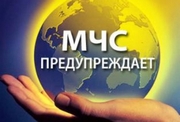 С 13 по 15 апреля 2021 года проводится командно-штабное учение с органами управления и силами единой государственной системы предупреждения и ликвидации чрезвычайных ситуаций по отработке вопросов, связанных с обеспечением безопасного пропуска весеннего половодья и паводков, а также с защитой населенных пунктов, объектов экономики и социальной инфраструктуры от природных пожаров.  ГУ МЧС  России по Алтайскому краю